Об утверждении состава патрульных групп на территории Североуральского городского округаВ соответствии с пунктом 6 части 1 статьи 84, статьи 51 Лесного кодекса Российской Федерации, подпункта «а» пункта 2 статьи 11 Федерального закона от 21 декабря 1994 года № 68-ФЗ «О защите населения и территорий от чрезвычайных ситуаций природного и техногенного характера», статьей 19 Федерального закона от 21 декабря 1994 года № 69-ФЗ «О пожарной безопасности», Уставом Североуральского городского округа, в целях повышения эффективности работы по выявлению, предупреждению и ликвидации очагов природных пожаров на ранней стадии их развития, а также проведения профилактической работы среди населения по недопущению сжигания растительности в период действия пожароопасного периода 2020 года, Администрация Североуральского городского округа ПОСТАНОВЛЯЕТ:1. Утвердить состав патрульных групп, созданных для оперативного реагирования на защиту населенных пунктов Североуральского городского округа при угрозе распространения лесных пожаров (прилагается).2. Главам управлений Администрации Североуральского городского округа в поселках Черёмухово, Сосьва и в селе Всеволодо-Благодатское И.В. Петрову, в поселках Калья и Третий Северный В.В. Самоделкину, в поселках Покровск-Уральский и Баяновка С.В. Резнику:1) обеспечить координацию деятельности патрульных групп, подготовить пакет документов, включающий порядок действий и инструкции для групп;2) при обнаружении группой возгораний информацию незамедлительно направлять в Муниципальное казенное учреждение «Единая дежурную-диспетчерская служба Североуральского городского округа» (телефон 112, 834380-2-69-60).3. Директору Муниципального казенного учреждения «Единая дежурную-диспетчерская служба Североуральского городского округа» А.С. Агзамову сведения о результатах работы патрульных групп направлять в Центральное управление в кризисных ситуациях Главного управления МЧС России по Свердловской области.5. Контроль за выполнением настоящего постановления оставляю за собой. 6. Опубликовать настоящее постановление на официальном сайте Администрации Североуральского городского округа.ГлаваСевероуральского городского округа                                                         В.П. Матюшенко                                                                                                                             СОСТАВПатрульных групп, созданных для оперативного реагирования на защиту населенных пунктов Североуральского городского округа при угрозе распространения лесных пожаров 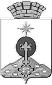 АДМИНИСТРАЦИЯ СЕВЕРОУРАЛЬСКОГО ГОРОДСКОГО ОКРУГА ПОСТАНОВЛЕНИЕАДМИНИСТРАЦИЯ СЕВЕРОУРАЛЬСКОГО ГОРОДСКОГО ОКРУГА ПОСТАНОВЛЕНИЕ30.04.2020                                                                                                         № 400                                                                                                        № 400г. Североуральскг. СевероуральскУТВЕРЖДЕНпостановлением Администрации Североуральского городского округа от 30.04.2020 № 400Об утверждении состава патрульных групп на территории Североуральского городского округаN группыЗона ответственности (наименование населенного пункта)Численный состав группы (кол-во людей)Состав группыоснащение группыПатрульные группыПатрульные группыПатрульные группыПатрульные группыПатрульные группы1Город Североуральск2Морозов Дмитрий РудольфовичСамойленко Артем Дмитриевичмобильный телефон - 2 шт.автомобиль легковой2поселок Покровск-УральскийПоселок Баяновка2Резник Сергей ВикторовичСеменов Олег Александровичмобильный телефон - 2 шт. автомобиль легковой3Поселок СосьваПоселок ЧерёмуховоСело Всеволодо-Благодатское2Петров Игорь ВладимировичКравчук Олег Валерьевичмобильный телефон - 2 шт.4Поселок КальяПоселок Третий Северный2Самоделкин Валерий ВасильевичБерснев Иван Ивановичмобильный телефон - 2 шт.